Номинация: Мастер – класс Педагог: Овчинникова Ольга ВасильевнаТема: « Нежный букет »Материал для изготовления: лёгкая ткань 2-х оттенков, сочетающихся по цвету, бокал или горшок, газеты, капрон, нитки, игла, английские булавки, атласная тесьма и кружево для украшения. 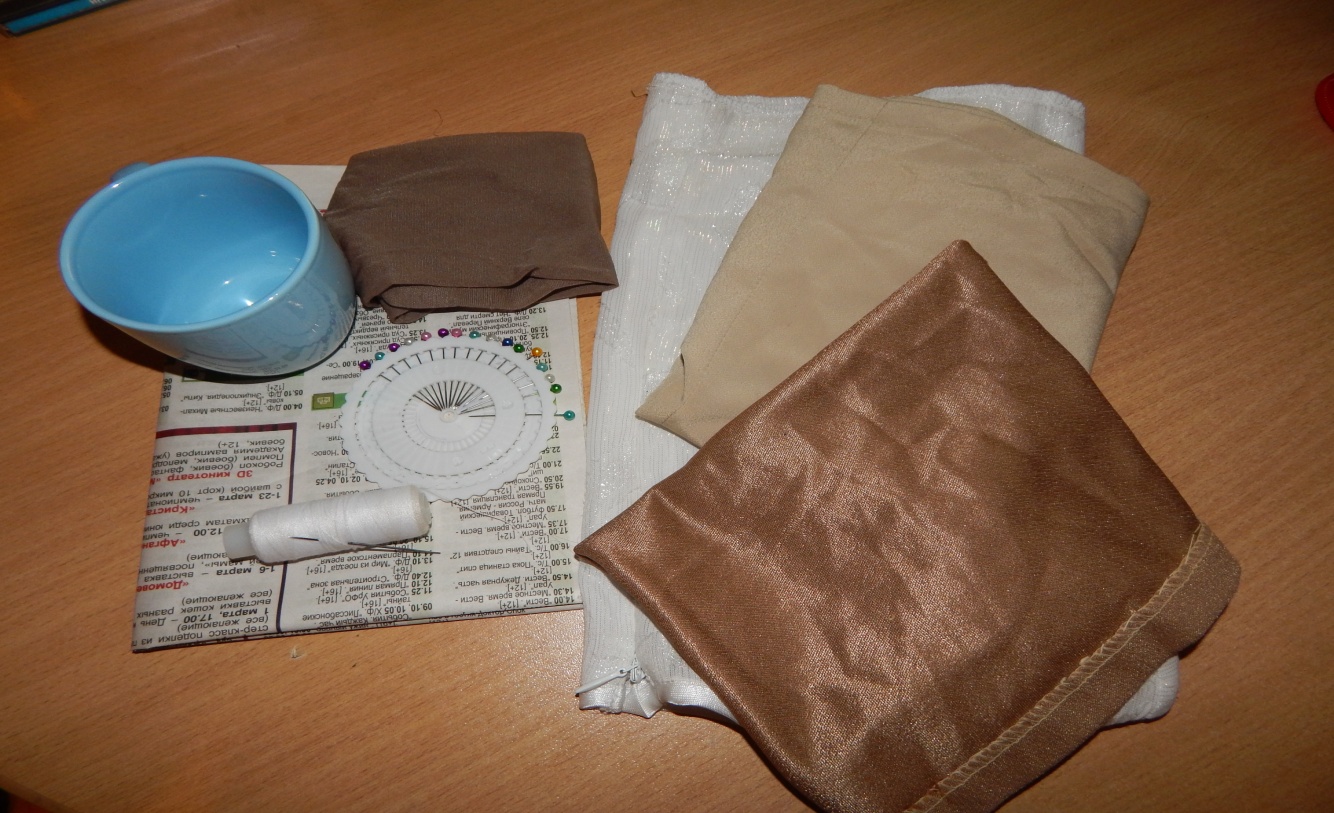 Этапы изготовления: Для изготовления цветов разрезаем ткань на равные полоски (ширина 7,5 см и длина 27 см) приблизительно по 10 штук  каждого цвета. 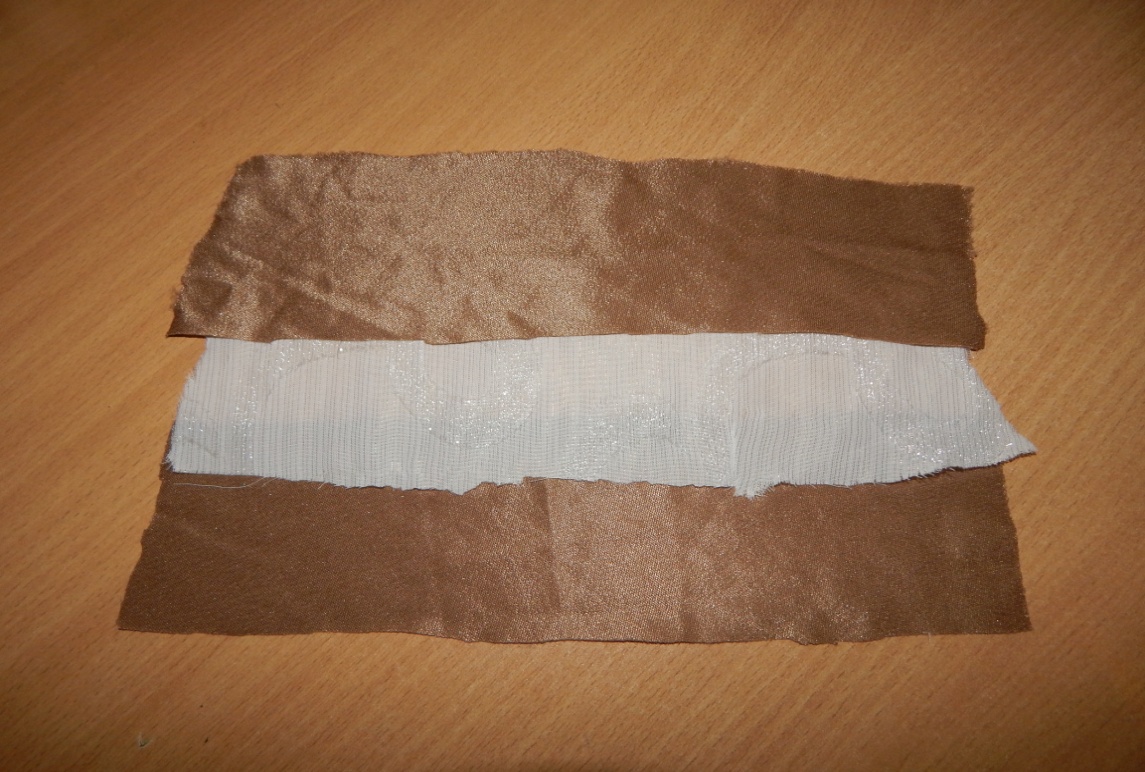 Складываем полоску ткани с изнаночной стороны пополам и сшиваем край. 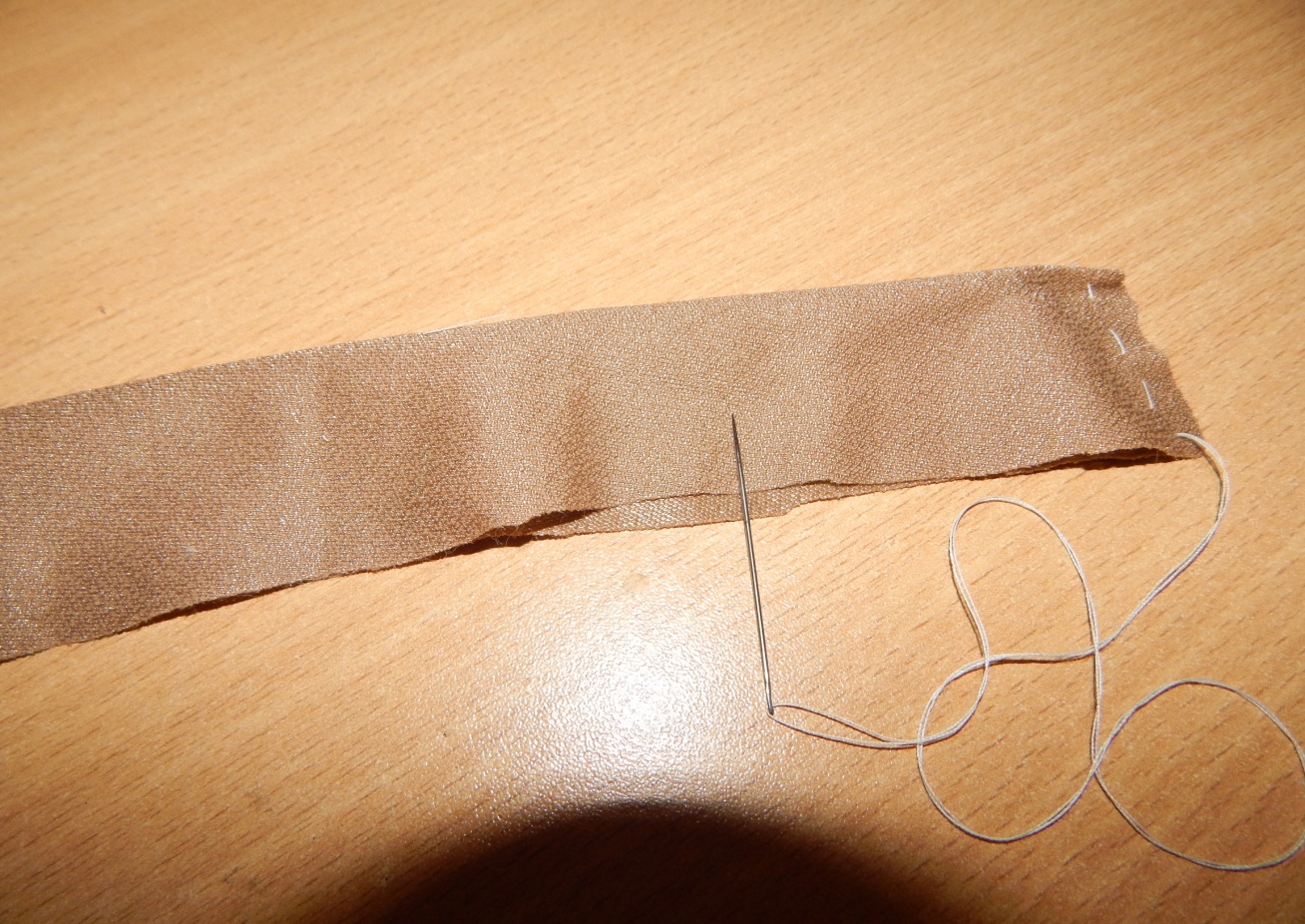 Затем выворачиваем и начинаем прошивать низ маленькими стежками, постепенно стягивая ткань. 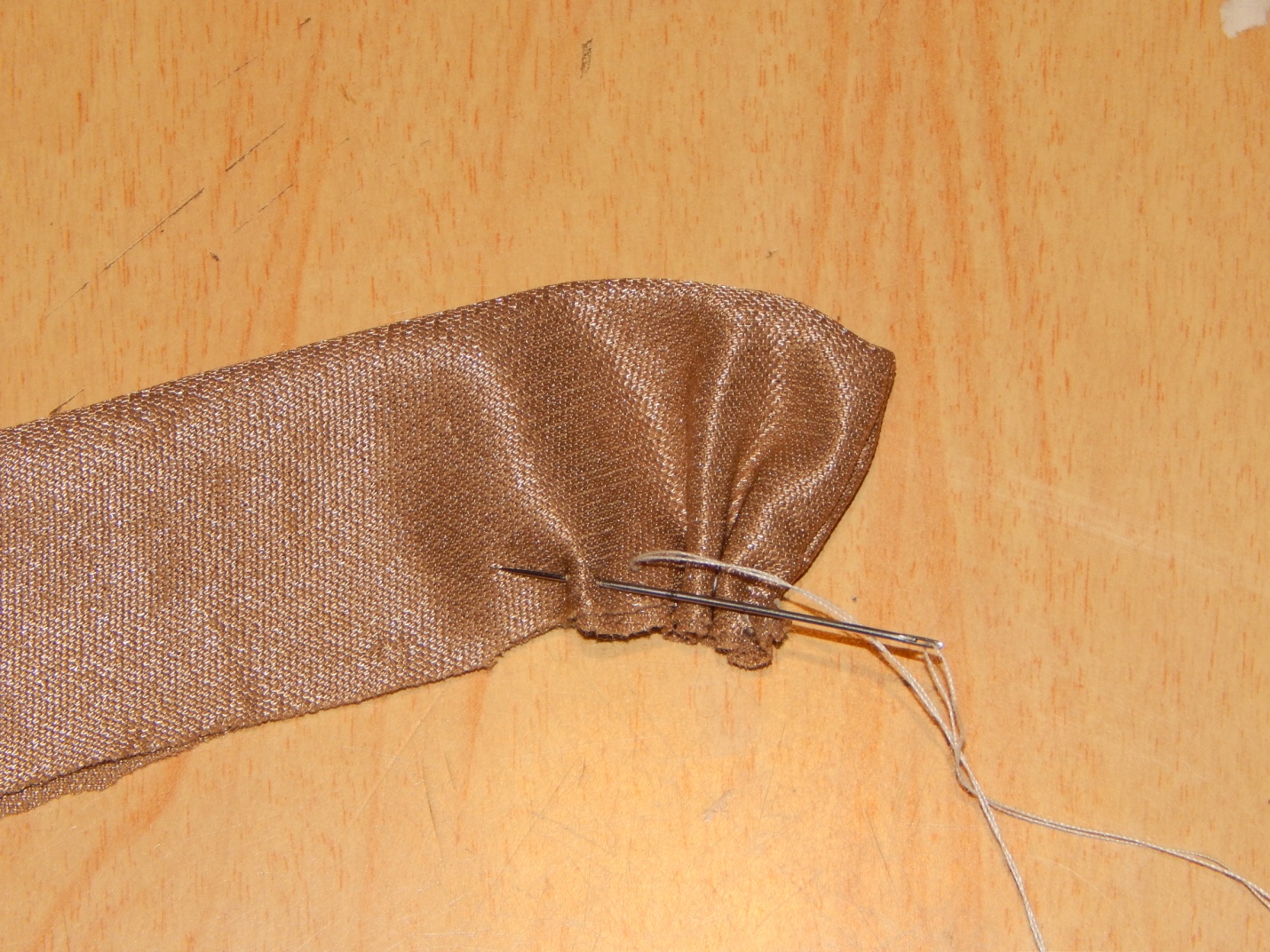 Через 3-4 стежка необходимо закреплять ткань внизу, формируя розу. 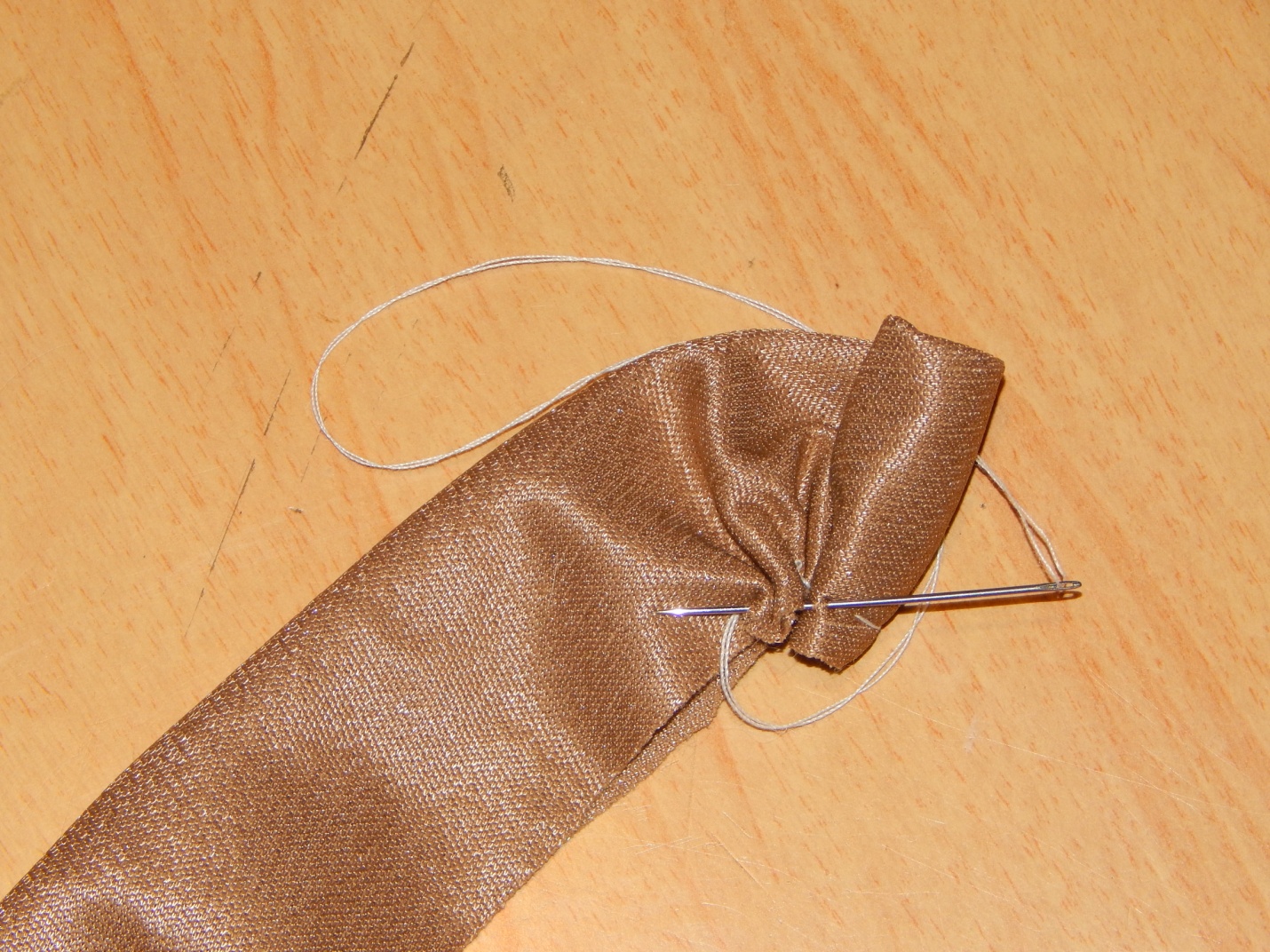 Когда цветок почти готов, заворачиваем край полоски вовнутрь и закрепляем его. 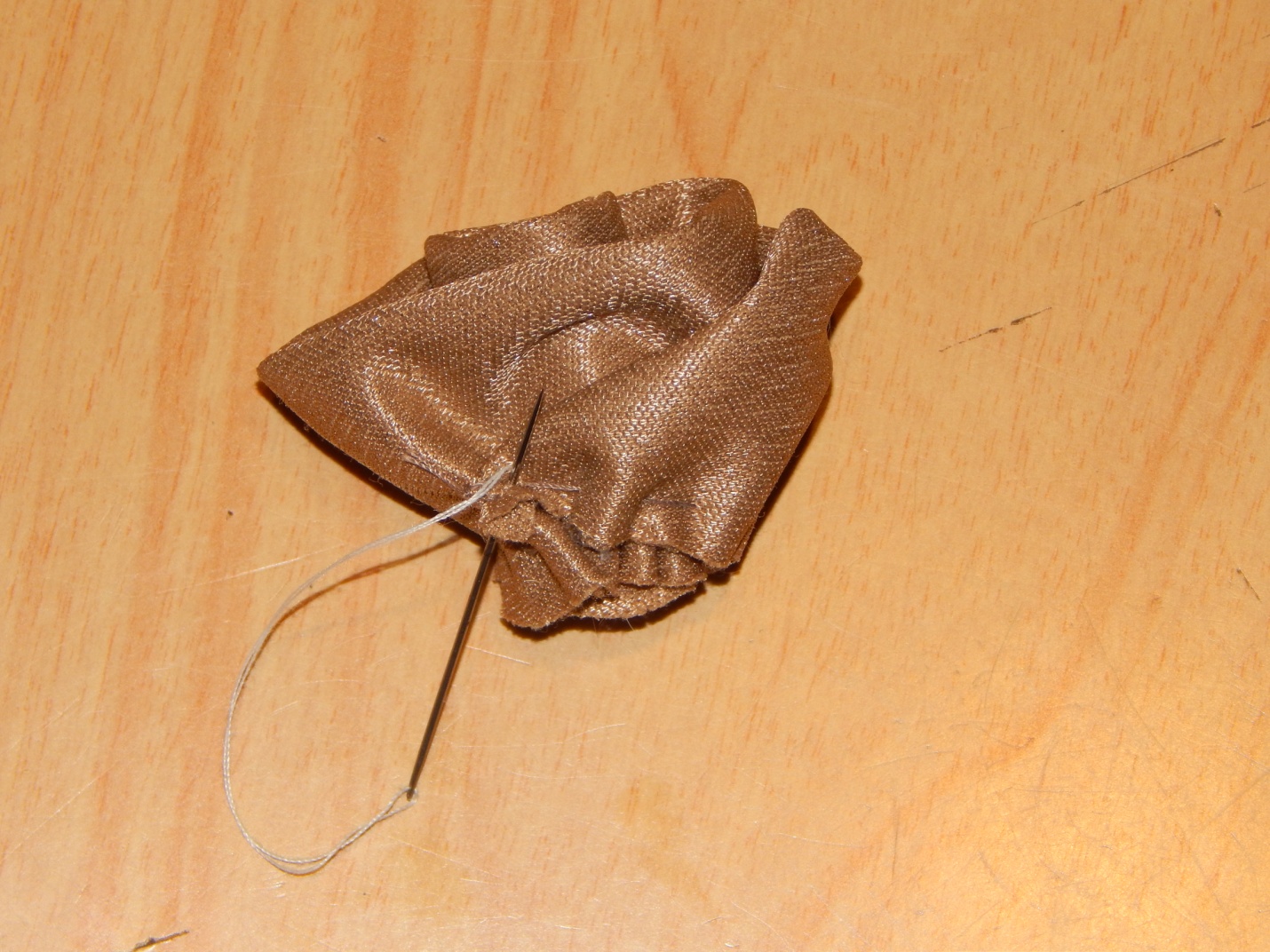 Розочка готова! По этому же принципу изготавливаем все цветы. 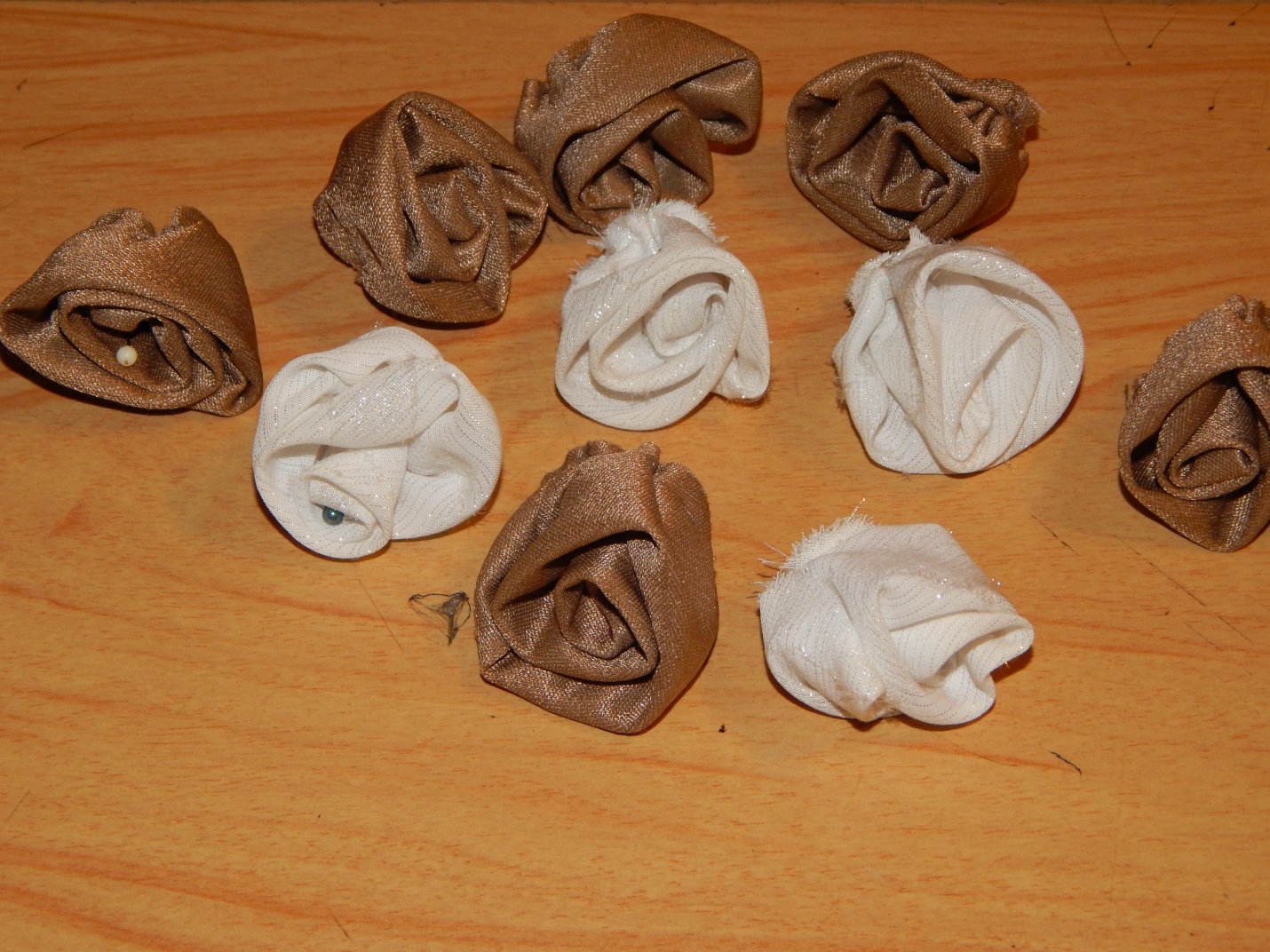 Далее сворачиваем из газет плотный шар так чтобы, он  подходил по диаметру бокала. 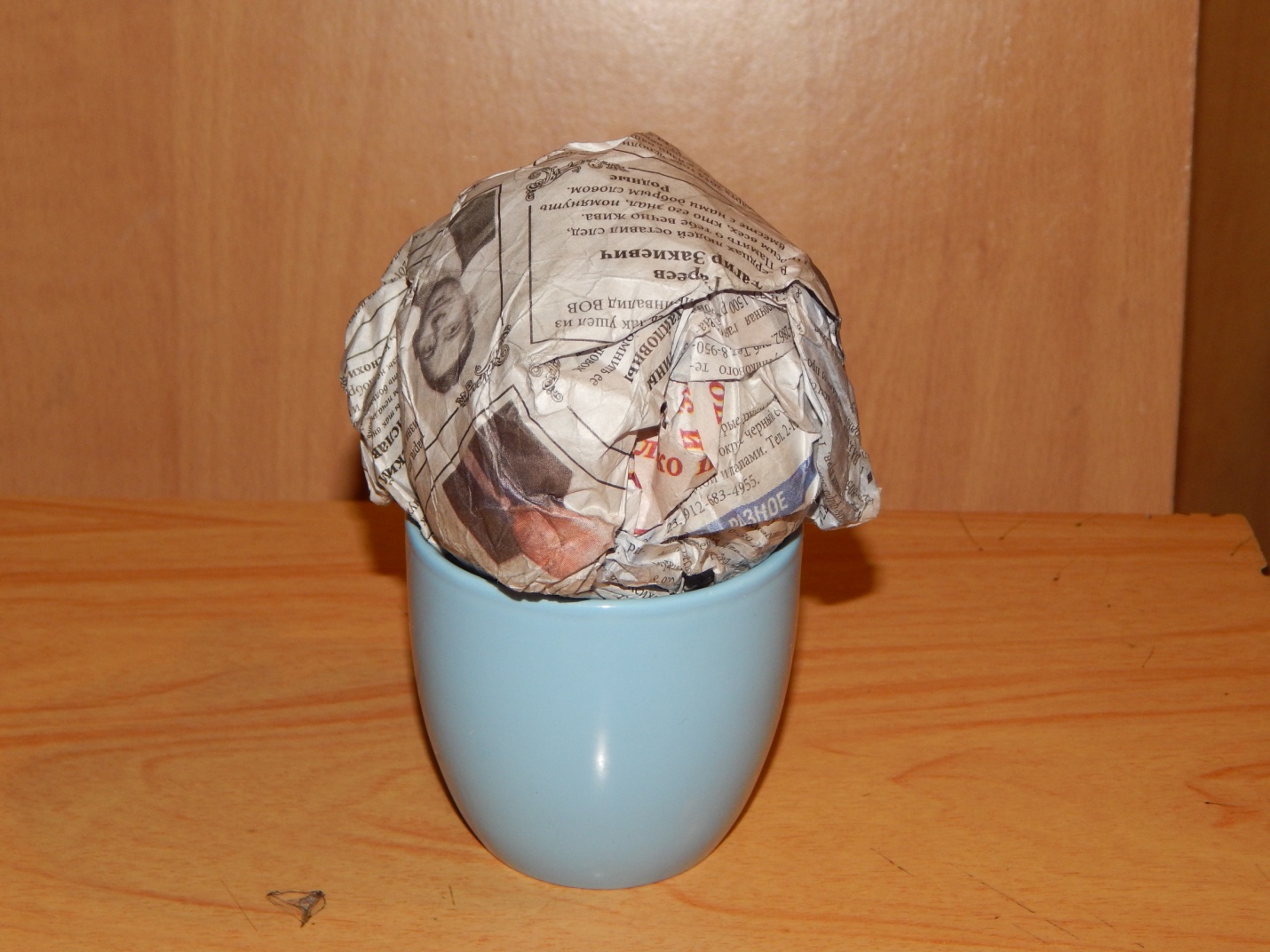 Туго обтягиваем этот шар капроном и завязываем узлом.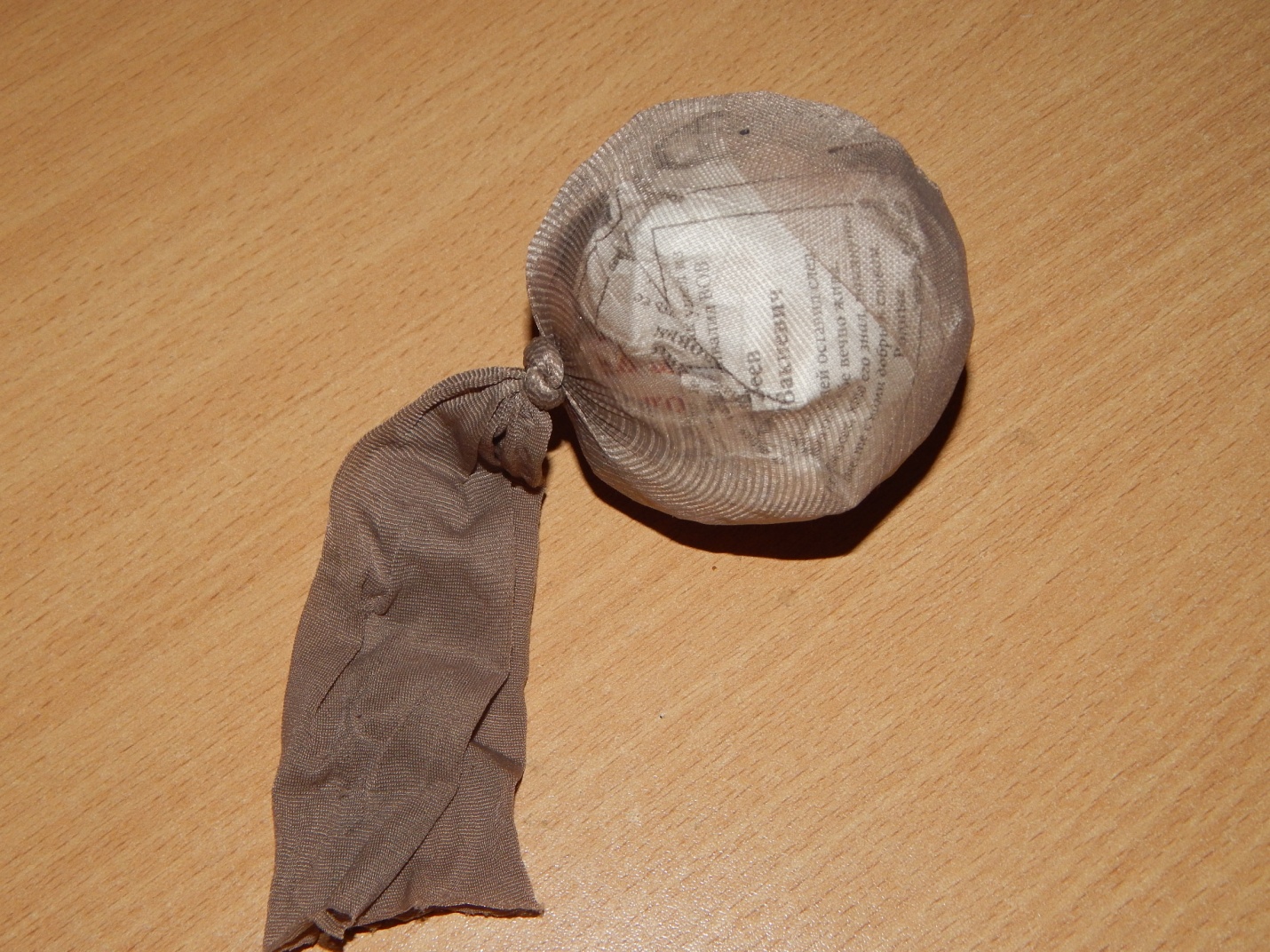 Затем берём бокал и обтягиваем его тканью. 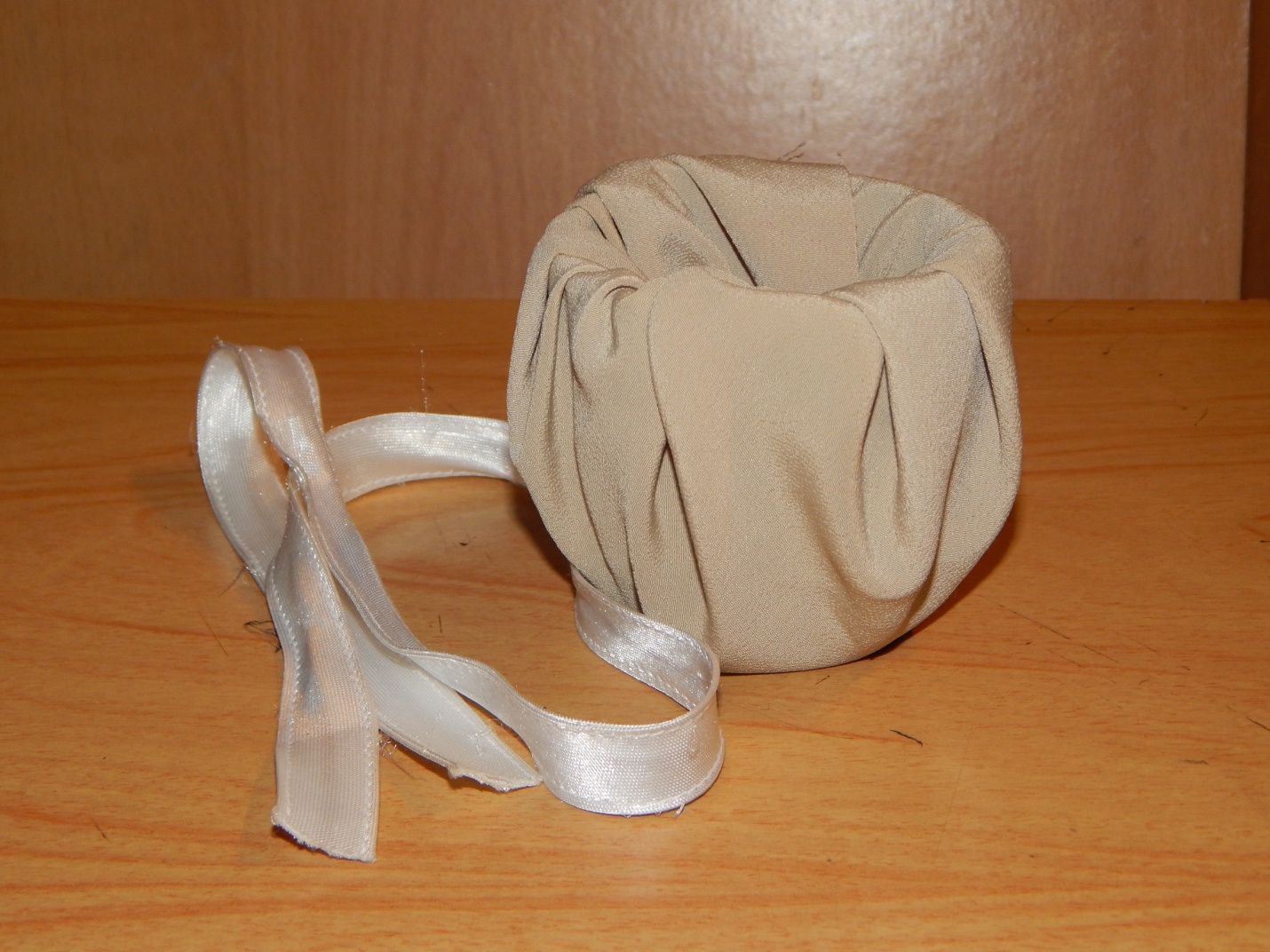 Ставим шар в бокал, узел убираем вовнутрь, хорошо закрепляем ткань бокала и капрон между собой.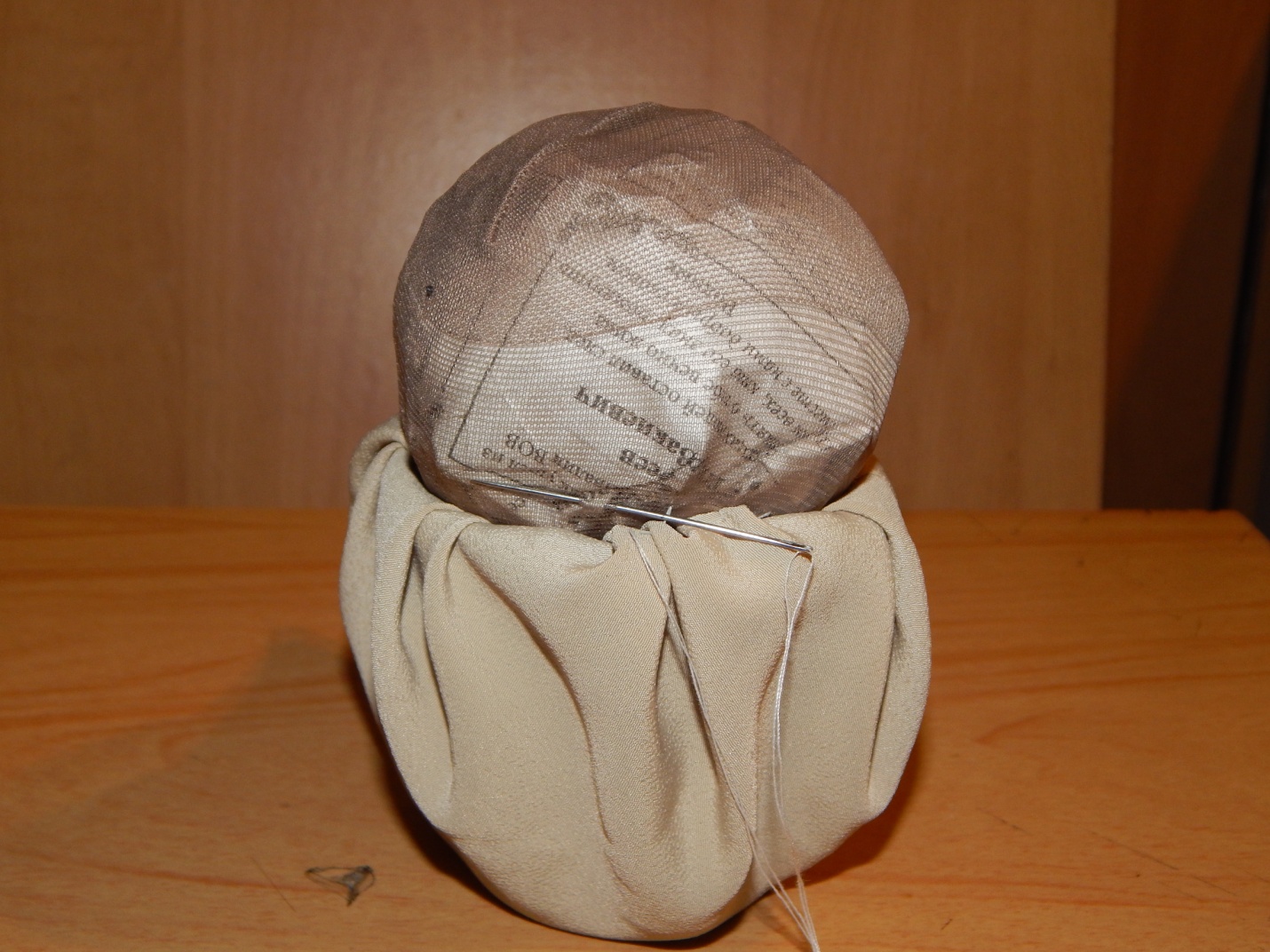 Для красоты букета я добавила кружево.N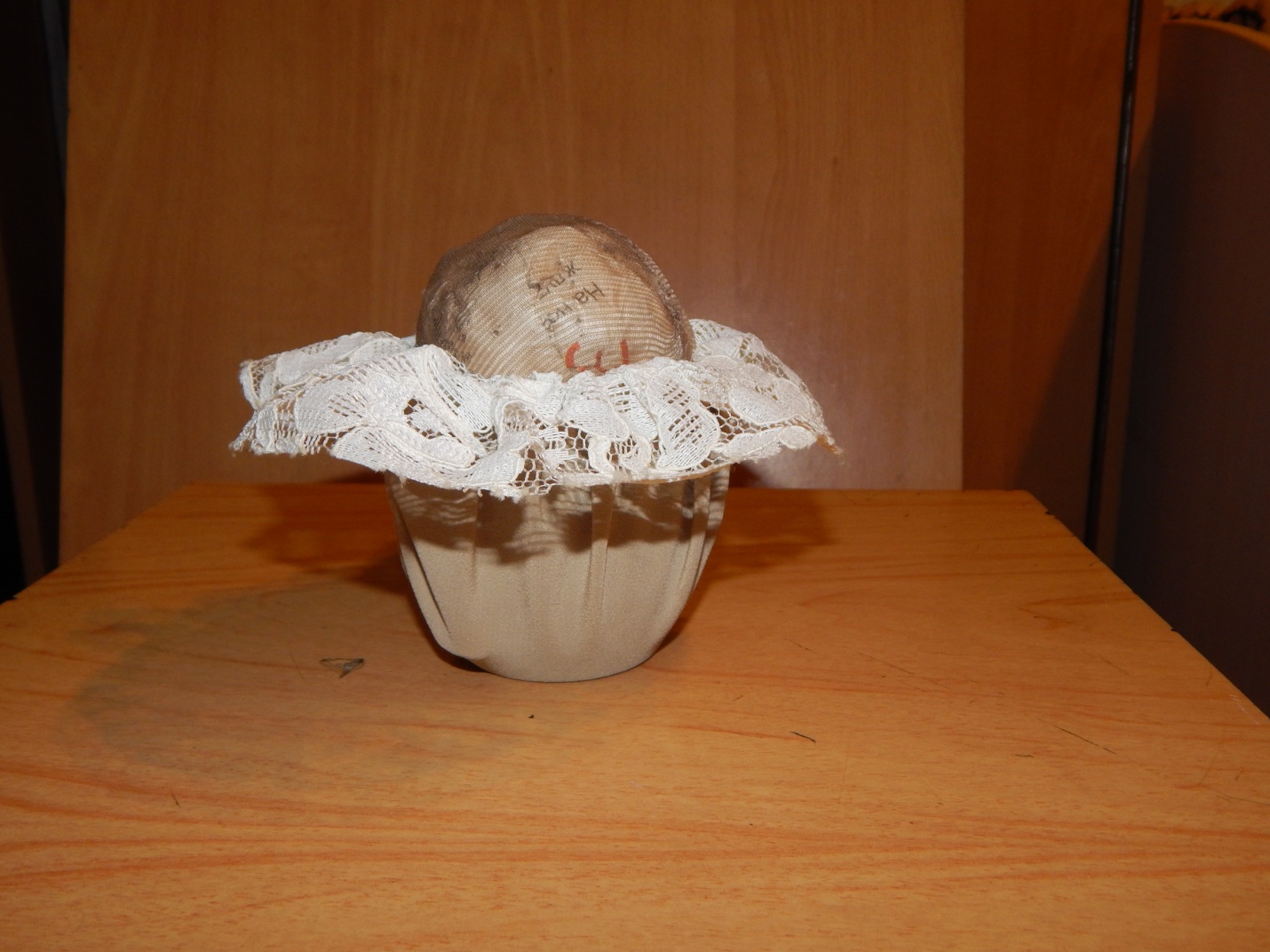  Теперь можно приступать к сборке букета с помощью английских булавок. Продеваем внутрь каждой розы булавку и закрепляем в капроновый шар.  Цветы крепим плотно друг к другу, постепенно заполняя весь шар. 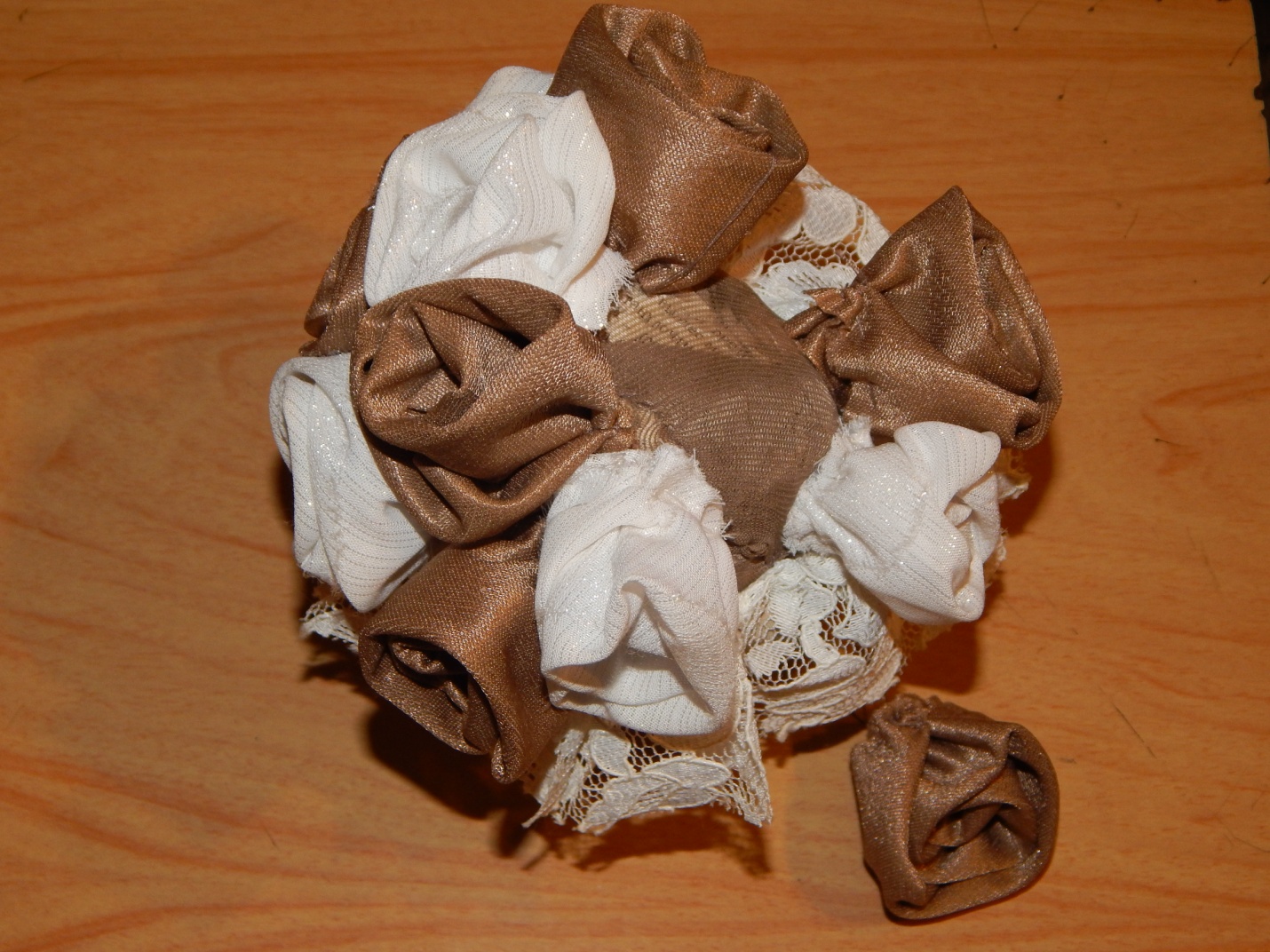 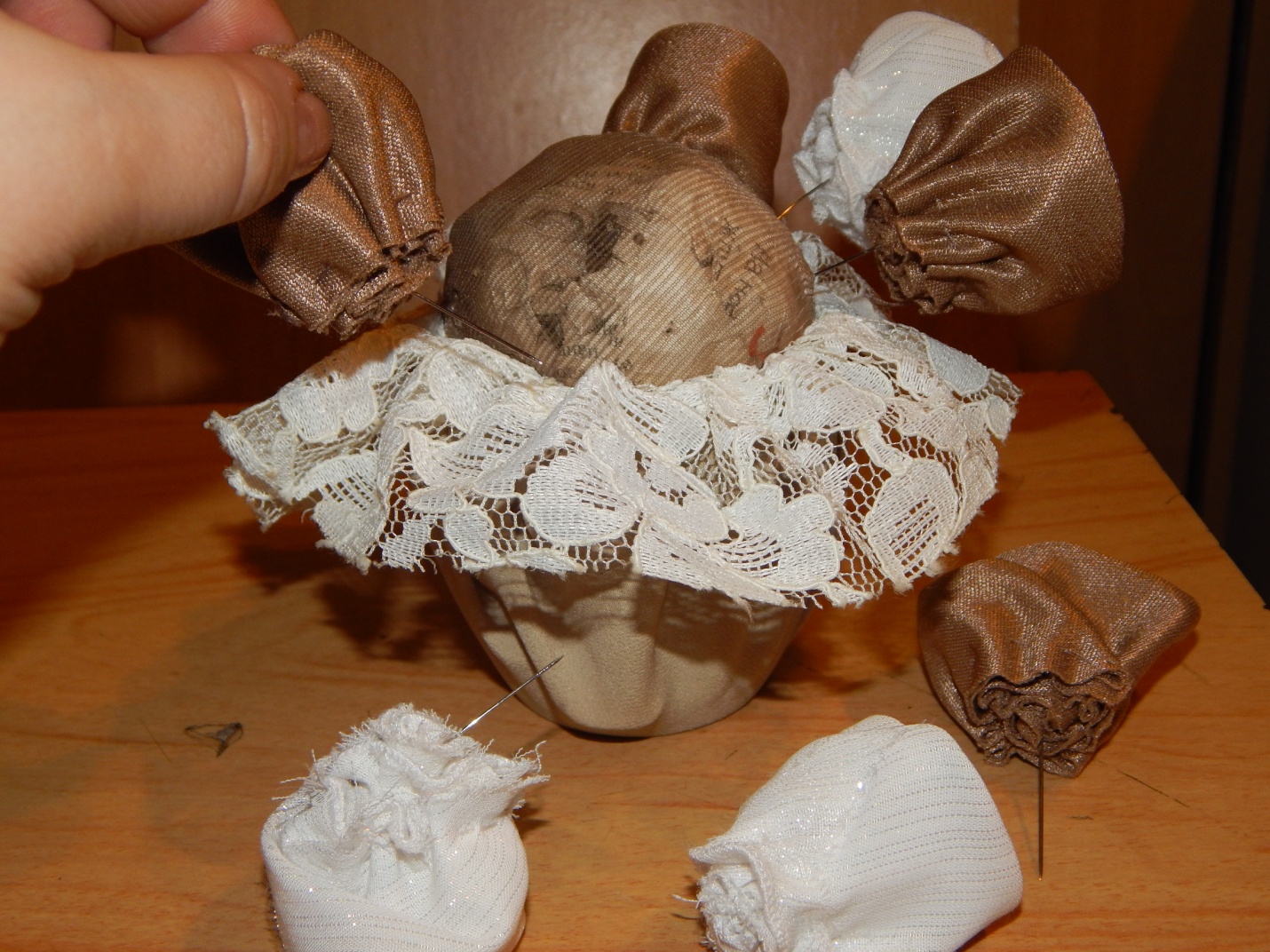 К конце работы расправляем розы и завязываем атласную тесьму. Букет нежных роз готов! 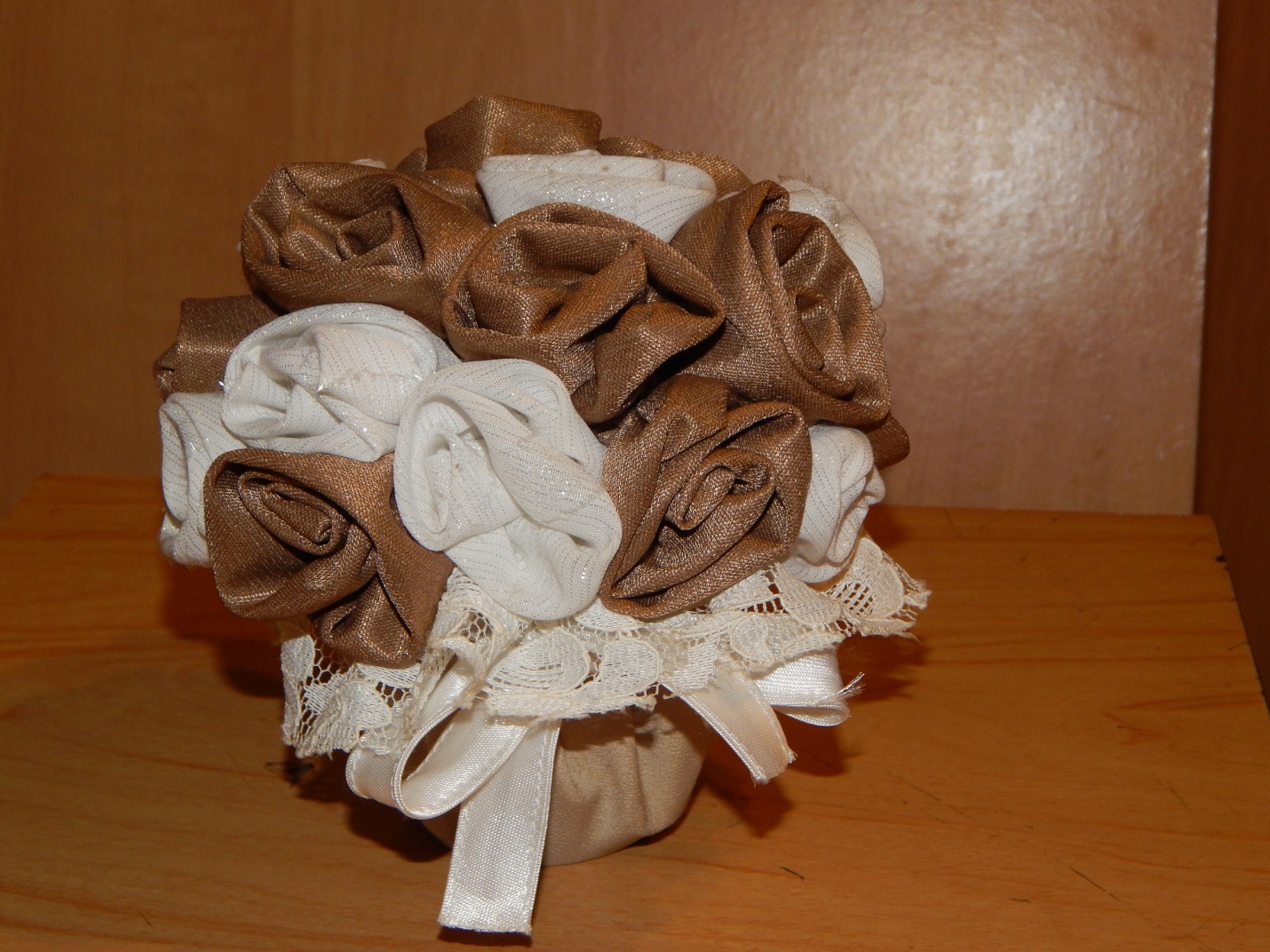 